
Üheskoos õiglase ja turvalise ühiskonna heaks!

kannatanuabi.ee Meeskond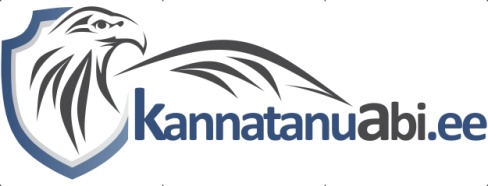 MAJANDUSKURITEGEVUSE   
            KONVERENTS  2013
                      22. veebruaril TallinnasMAJANDUSKURITEGEVUSE   
            KONVERENTS  2013
                      22. veebruaril TallinnasMAJANDUSKURITEGEVUSE   
            KONVERENTS  2013
                      22. veebruaril Tallinnasajakava ajakava ajakava asukoht
08.30 – 09.0009.00 – 09.05

09.05 – 09.20


09.20 – 09.30

09.30 – 09.45
registreerimine 
kohv ja suupisted 
Sissejuhatus
Konferansjee Konverentsi avakõne Andres Anvelt riigikogu liige
Konverentsi tervitussõnadHanno Pevkur justiitsministerVideokollaažmajanduskuritegevus 
täna ja homme

registreerimine 
kohv ja suupisted 
Sissejuhatus
Konferansjee Konverentsi avakõne Andres Anvelt riigikogu liige
Konverentsi tervitussõnadHanno Pevkur justiitsministerVideokollaažmajanduskuritegevus 
täna ja homme
Swissotel Tallinnkonverentsikeskus
Tornimäe tn 3 Tallinn 10145    http://www.swissotel.com/tallinn

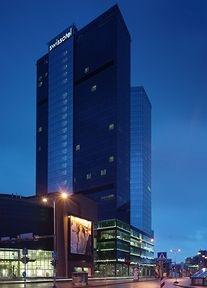 	ettekanded ja paneeldiskussioonid		ettekanded ja paneeldiskussioonid	09.45 – 10.45(60 min)
10.00 – 10.4510.45 – 11.45(60 min)10.45 – 11.00(15 min)11.00 – 11.45(45 min)Majanduskuritegude menetlus- ja kohtupraktika.avatud diskussioon teemadel:2012 menetlus-ja kohtupraktika markantsemad näited.Alar Urm, Advokaadibüroo Lextal vandeadvokaat
Menetluste alustamise peamised takistused ja alustamata jätmise levinumad põhjused?Roger Kumm, Põhja prefektuur, Majanduskuritegude talituse juht

Pahatahtlik pankrot = riigi ja äriringkondade hukkamõist!Kas praktikas on saamas tavaks likviidsuse probleemide lahendamine läbi pankroti?Mai Palmipuu, Enable OÜ, vandeaudiitoravatud diskussioon teemadel:Kas ettevõtete aus likvideerimise protsess on täna liiga kulukas ja aeganõudev protsess?Marko Kairjak, Advokaadibüroo Varul vandeadvokaat Pahatahtliku maksejõuetusega seotud levinumad skeemid.Jaanus Värk, MTA Sissenõudmise erimenetluse talituse juhataja11.45 – 12.45(60 min)Lõunapaus12.45 – 13.45 
(60 min) 12.45 – 13.45
Äriühingutes toimuvad pettused versus hädavajalikud  sisekontrollimeetmed.avatud diskussioon teemadel:Äriühingutes toimuvad pettused – kas müüdid või tegelikkus?Marilin Pikaro, Ernst & Young Baltic AS, finantspettuste uurijaEesti ettevõtete sisekontrollisüsteemide nõrkused.Heikko Mäe, ESÜ juhatuse liige, Eesti Energia Riskijuhtimise ja siseauditi teenistuse juht13.45 – 14.45
(60 min)13.45 – 14.45
Kriminaaltulu tuvastamine ja tagasivõitmine.avatud diskussioon teemadel:Piiriülene koostöö kahjude sissenõudmisel.Carri Ginter, Advokaadibüroo Sorainen vandeadvokaatLääne-Euroopa ja Eesti õiguskaitseorganite tegevus, 
parim praktika ja koostöö kriminaaltulu tuvastamisel.Krista Aas, Keskkriminaalpolitsei kriminaaltulu üksuse juhtVaralise kahju efektiivne väljanõudmine kriminaalmenetluslike vahenditega.Üllar Talviste, Advokaadibüroo Lextal vandeadvokaat14.45 – 15.00Kohvipaus  (15 min)15.00 – 16.00
(60 min) 
15.00 - 15.15
(15 min)15.15 - 16.00
(45 min)AJURÜNNAK: 10 teesi majanduskuritegevuse vastase võimekuse tõstmiseks 2013 kavandatavad olulisimad seadusemuudatused karistus- ja menetlusõiguses.Kristel Siitam-Nyiri, Justiitsministeeriumi kriminaalpoliitika asekantslerajurünnaku raames kaardistatakse:• 7 seisukohta/ootust seadusandjale;• 7 soovitust õiguskaitseorganitele ja/või prokuratuurile; • 7 tugevust ja/või nõrkust Eesti õigussüsteemis süü ja/või süütuse tõendamisel;• 7 levinumat „kari“ majanduskuritegude avastamisel ja menetlemisel.Eesmärk: sõnastada 10 võimalust ja/või parimat praktikat majanduskuritegevusega tõhusamaks toimetulekuks.16.00 – 16.15
(15 min)Kokkuvõte ja lõppsõnadKonferansjee